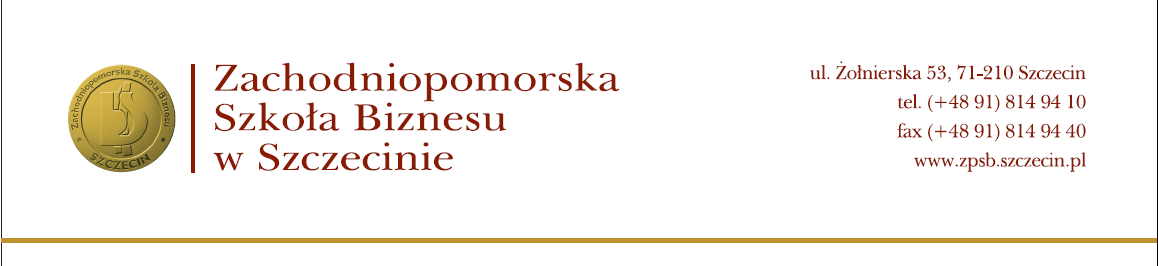 Załącznik nr 4 do Regulaminu przyznawania pomocy materialnejdla studentów Zachodniopomorskiej Szkoły Biznesu w Szczecinie Dokumenty wymagane do otrzymania pomocy materialnejKopie dokumentów niezbędnych do przyznania prawa do stypendium socjalnego powinny być uwierzytelnione (m.in. przez pracownika dziekanatu, notariusza lub instytucję, która wydała dokument). W przypadku studenta obcokrajowca przetłumaczone i uwierzytelnione.Dokumenty stwierdzające wysokość dochodu studenta i/lub członków jego rodziny, w tym odpowiednio:I. STYPENDIUM SOCJALNE1. DOCHÓD - 	zgodnie zart. 3 ustawy z dnia 28 listopada 2003r. oświadczeniach rodzinnych ( tekst jednolity – DZ. U. z 2013r. poz. 1456, z póź. zm) – oznacza, po odliczeniu kwot alimentów świadczonych na rzecz innych osób:Przychody podlegające opodatkowaniu na zasadach określonych w art. 27, 30b, 30c i 30e, 30f ustawy z dnia 26 lipca 1991 r. o podatku dochodowym od osób fizycznych (Dz. U. z 2012 r. poz. 361 z póź. zm), pomniejszone o koszty uzyskania przychodu, należny podatek dochodowy od osób fizycznych, składki na ubezpieczenia społeczne niezaliczone do kosztów uzyskania przychodu oraz składki na ubezpieczenie zdrowotne,deklarowany w oświadczeniu dochód z działalności podlegającej opodatkowaniu na podstawie przepisów o zryczałtowanym podatku dochodowym od niektórych przychodów osiąganych przez osoby fizyczne, pomniejszony o należny zryczałtowany podatek dochodowy i składki na ubezpieczenia społeczne i zdrowotne, inne dochody niepodlegające opodatkowaniu na podstawie przepisów o podatku dochodowym od osób fizycznych (wymienione w zał. nr 3 do Regulaminu przyznawania pomocy materialnej).2. Zaświadczenia z urzędu skarbowego o dochodzie podlegającym opodatkowaniu na zasadach określonych w art. 27, 30b, 30c i 30e, 30f ustawy z dnia 26 lipca 1991 r. o podatku dochodowym od osób fizycznych (Dz. U. z 2012 r. poz. 361 z póź. zm), osiągniętym w roku kalendarzowym poprzedzającym rok akademicki, w którym jest ustalane prawo do stypendium socjalnego, zawierające informacje o wysokości: dochodu (przychód pomniejszony o koszty uzyskania przychodu, bez pomniejszania o składki na ubezpieczenia społeczne i zdrowotne oraz o należny podatek dochodowy), składek na ubezpieczenia społeczne odliczonych od dochodu, należnego podatku.  Osoby, które w danym roku nie osiągnęły żadnego dochodu składają zaświadczenie z Urzędu Skarbowego o nieuzyskaniu dochodu lub o niezłożeniu zeznania podatkowego - Zaświadczenie to składa student i każdy członek rodziny studenta, który ukończył 183. Oświadczenie na podstawie przepisów o zryczałtowanym podatku dochodowym od niektórych przychodów osiąganych przez osoby fizyczne o dochodzie osiągniętym w roku kalendarzowym poprzedzającym rok akademicki, w którym jest ustalane prawo do stypendium socjalnego, zawierające w szczególności informacje o: wysokości dochodu, wysokości należnych składek na ubezpieczenia społeczne, wysokości należnych składek na ubezpieczenie zdrowotne, wysokości i formie opłacanego podatku dochodowego, wysokości dochodu po odliczeniu należnych składek i podatku - zaświadczenie z Urzędu Skarbowego o wysokości należnego zryczałtowanego podatku dochodowego lub kserokopia zeznania podatkowego PIT-28 - decyzja ustalająca wysokość podatku dochodowego w formie karty podatkowej lub kserokopia zeznania podatkowego PIT-28- Zaświadczenie to składa student i każdy członek rodziny studenta, który ukończył 184. Oświadczenia o dochodzie niepodlegającym opodatkowaniu podatkiem dochodowym od osób fizycznych osiągniętym w roku kalendarzowym poprzedzającym rok akademicki, w którym jest ustalane prawo do stypendium socjalnego. 5. Zaświadczenia ( ZUS,KRUS) lub oświadczenia zawierające informacje o wysokości składek na ubezpieczenie zdrowotne w roku kalendarzowym poprzedzającym rok akademicki, w którym jest ustalane prawo do stypendium socjalnego. - zaświadczenie to składa student i każdy członek rodziny studenta, który osiągnął dochód, o których mowa w pkt.1.6. Oświadczenie studenta w sprawie sytuacji materialnej studenta i jego rodziny 2. DOCHÓD UZYSKIWANY ZA GRANICĄ RZECZPOSPOLITEJ POLSKIZaświadczenie właściwego urzędu o wysokości dochodów studenta i/lub członków jego rodziny uzyskanych za granicą Rzeczypospolitej Polskiej, pomniejszonych odpowiednio o zapłacone za granicą: podatek dochodowy oraz składki na obowiązkowe ubezpieczenie społeczne i zdrowotne. Zaświadczenie to obowiązuje osoby, które legalnie pracowały poza granicami kraju. Oprócz zaświadczenia o dochodach uzyskanych za granicą osoby te dołączają także zaświadczenie z urzędu skarbowego o dochodach uzyskanych w Polsce.3. DOCHÓD Z GOSPODARSTWA ROLNEGO1. Zaświadczenie właściwego organu gminy, nakaz płatniczy albo oświadczenie o wielkości gospodarstwa rolnego wyrażonej w hektarach fizycznych i przeliczeniowych ogólnej powierzchni, w roku kalendarzowym poprzedzającym rok akademicki, w którym jest ustalane prawo do stypendium socjalnego kopia umowy dzierżawy – w przypadku oddania części lub całości znajdującego się w posiadaniu rodziny gospodarstwa rolnego w dzierżawę, na podstawie umowy zawartej stosownie do przepisów ustawy z dnia 20 grudnia 1990 r. o ubezpieczeniu społecznym rolników (Dz. U. Nr 7, poz. 24 z późn. zm.), albo oddania gospodarstwa rolnego w dzierżawę w związku z pobieraniem renty określonej w przepisach o wspieraniu rozwoju obszarów wiejskich ze środków pochodzących z Sekcji Gwarancji Europejskiego Funduszu Orientacji i Gwarancji Rolnej, wraz z adnotacją na umowie dzierżawy o wpisie do ewidencji gruntów i budynków lub odrębnym zaświadczeniem o wpisie do ewidencji gruntów i budynków,kopia umowy zawartej w formie aktu notarialnego, w przypadku wniesienia gospodarstwa rolnego do użytkowania przez rolniczą spółdzielnię produkcyjną.II. UTRATA DOCHODU ( zał. nr 3. pkt. IV do Regulaminu przyznawania pomocy materialnej)W przypadku utraty dochodu do wniosku należy dołączyć:kopia PIT-11 lub PIT40 ( za rok kalendarzowy, za który się ustala dochód),zaświadczenie z Urzędu Pracy  o wielkości utraconego zasiłku – kwota nettodokument potwierdzający utratę emerytury bądź renty,kopia decyzji o wyrejestrowaniu z pozarolniczej działalności gospodarczej lub  zawieszeniem jej wykonania w rozumieniu art.14a ust.1d ustawy z dnia 2 lipca 2004r. o swobodzie działalności gospodarczej (Dz. U. z 2013r. poz.672, z późn. zm.kserokopie świadectw pracy, umów zleceń, umów o dzieło, zaświadczenia od pracodawcy wielkości utraconych zarobków netto, lub zaświadczenia od pracodawcy o wielkości utraconych zarobków netto,odpowiednie dokumenty dotyczące utraty: zasiłku rodzicielskiego, zasiłku macierzyńskiego, zasiłku chorobowego, świadczenia rehabilitacyjnego oraz wyszczególnione zdarzenia wymienione w zał. nr 3. pkt. V. Regulaminu przyznawania pomocy materialnej,Ksero aktu zgonu rodzica, od którego były zasądzone świadczenia alimentacyjne.III. UZYSKANIE DOCHODUW przypadku uzyskania dochodu w roku kalendarzowym poprzedzającym rok akademicki,  w którym jest ustalane prawo do stypendium socjalnego.dokument określający wysokość dochodu uzyskanego przez studenta i/lub członka jego rodziny oraz liczbę miesięcy, w których dochód był osiągany – w przypadku uzyskania dochodu w roku kalendarzowym poprzedzającym rok akademicki, w którym jest ustalane prawo do stypendium socjalnego,W przypadku uzyskania dochodu po roku kalendarzowym poprzedzającym rok akademicki,  w którym jest ustalane prawo do stypendium socjalnego.dokument określający wysokość dochodu uzyskanego przez studenta i/lub członka jego rodziny z miesiąca następującego po miesiącu, w którym dochód został osiągnięty – w przypadku uzyskania dochodu po roku kalendarzowym poprzedzającym rok akademicki, w którym jest ustalane prawo do stypendium socjalnego,W przypadku uzyskania dochodu do wniosku należy dołączyć dokumenty potwierdzające  uzyskanie dochodu:zaświadczenie z Urzędu pracy  o pozostawaniu bez pracy z prawem lub bez prawa do zasiłku dla bezrobotnych oraz  wielkości uzyskanego zasiłku – kwota nettodokument potwierdzający nabycie emerytury bądź renty, renty rodzinnej z podaniem wysokości świadczenia,kopia decyzji o zarejestrowaniu  pozarolniczej działalności gospodarczej,kserokopie świadectw pracy, umów zleceń, umów o dzieło lub zaświadczenia od pracodawcy o wielkości uzyskanych zarobków netto, odpowiednie dokumenty dotyczące uzyskania: zasiłku rodzicielskiego, zasiłku macierzyńskiego, zasiłku chorobowego ( przysługującego po utracie zatrudnienia lub innej pracy zarobkowej), świadczenia rehabilitacyjnego oraz wyszczególnione zdarzenia wymienione w zał. nr 3. pkt. V. Regulaminu przyznawania pomocy materialnej.	wysokość dochodu należy udokumentować:zaświadczeniem wystawionym przez płatnika dochodu, jeżeli jest to dochód opodatkowany podatkiem dochodowym od osób fizycznych na zasadach ogólnych, z wyjątkiem działalności pozarolniczej;zaświadczeniem wystawionym przez płatnika dochodu lub innym dokumentem, jeżeli jest to dochód niepodlegający opodatkowaniu podatkiem dochodowym od osób fizycznych;oświadczeniem, w przypadku osiągania dochodu z działalności pozarolniczej opodatkowanej podatkiem dochodowym od osób fizycznych na zasadach ogólnych;oświadczeniem, w przypadku osiągnięcia dochodów z działalności pozarolniczej opodatkowanej na zasadach określonych w przepisach o zryczałtowanym podatku dochodowym wraz ze stosownym miesięcznym rozliczeniem z urzędu skarbowegoIV. ALIMENTYW przypadku zasądzonych alimentów na rzecz członków rodziny Kopia odpisu podlegającego wykonaniu orzeczenia sądu zasądzającego alimenty na rzecz osób w rodzinie lub kopia odpisu protokołu posiedzenia zawierającego treść ugody sądowej, lub kopia odpisu zatwierdzonej przez sąd ugody zawartej przed mediatorem zobowiązujących do alimentów na rzecz osób w rodzinie.W przypadku gdy osoba uprawniona nie otrzymała alimentów albo otrzymała je w wysokości niższej od ustalonej w wyroku sądu, ugodzie sądowej lub ugodzie zawartej przed mediatorem:zaświadczenie organu prowadzącego postępowanie egzekucyjne o całkowitej lub częściowej bezskuteczności egzekucji alimentów, a także o wysokości wyegzekwowanych alimentów, lub informację właściwego sądu lub właściwej instytucji o podjęciu przez osobę uprawnioną czynności związanych z wykonaniem tytułu wykonawczego za granicą albo o niepodjęciu tych czynności, w szczególności w związku z brakiem podstawy prawnej do ich podjęcia lub brakiem możliwości wskazania przez osobę uprawnioną miejsca zamieszkania dłużnika alimentacyjnego za granicą, jeżeli dłużnik zamieszkuje za granicą,Kopia odpisu prawomocnego wyroku oddalającego powództwo o ustalenie alimentów.Zaświadczenie o wysokości pobranych świadczeń w ramach Funduszu AlimentacyjnegoW przypadku, gdy członkowie rodziny są zobowiązani wyrokiem sądu lub ugodą sadową do płacenia na rzecz osoby spoza rodziny świadczeń alimentacyjnychKopia odpisu podlegającego wykonaniu orzeczenia sądu zasądzającego alimenty na rzecz osób spoza rodziny lub kopia protokołu posiedzenia zawierającego treść ugody sadowej lub kopia odpisu zatwierdzonej przez sąd ugody przed mediatorem, zobowiązującym do alimentów na rzecz osób spoza rodziny.Przekazy lub przelewy pieniężne dokumentujące wysokość zapłaconych alimentów, jeżeli członkowie rodziny są zobowiązani wyrokiem sądu, ugodą sądową lub ugodą zawartą przed mediatorem do ich płacenia na rzecz osoby spoza rodziny.V. STYPENDIU SPECJALNE DLA OSÓB Z NIEPEŁNOSPRAWNYCHKopia dokumentu stwierdzającego niepełnosprawność tj. orzeczenie określające  stopień niepełnosprawności wydane przez Powiatowy  Zespół  ds. Orzekania o Niepełnosprawności lub orzeczenie o niezdolności do pracy  wydane przez ZUS.VI. ZAPOMOGADokumenty wymagane przy składaniu wniosku o zapomogęOświadczenie o dochodach - na druku wniosku uprawniony składa oświadczenie o łącznych dochodach ze wszystkich źródeł osiągniętych przez wszystkich członków wspólnego gospodarstwa domowego - za okres ostatnich 3 miesięcy poprzedzających wystąpienie z wnioskiem o przyznanie zapomogi. w przypadku zapomogi losowej - kserokopię dokumentu potwierdzającego zaistniałą sytuację losową - np. zaświadczenie lekarskie, akt zgonu itp.Inne dokumenty mające wpływ na przyznanie zapomogi.VII. POZOSTAŁE DOKUMENTY WYMAGANE DO OTRZYMANIA POMOCY MATERIALNEJ Student, Rodzice, Rodzeństwo, DzieciKopia odpisu skróconego aktu urodzenia potwierdzającego posiadanie rodzeństwa lub dzieci w wieku przedszkolnym.Kopia odpisu zupełnego aktu urodzenia dziecka, w przypadku, gdy ojciec jest nieznany.Zaświadczenie o uczęszczaniu do szkół lub szkół wyższych rodzeństwa lub dzieci wnioskodawcy do 26. roku życia.Kopia odpisu prawomocnego wyroku sądu rodzinnego stwierdzającego przysposobienie lub zaświadczenie sądu rodzinnego lub ośrodka adopcyjno-opiekuńczego o prowadzonym postępowaniu sądowym w sprawie o przysposobienie dziecka.Kopia orzeczenia o niepełnosprawności lub stopniu niepełnosprawności członków rodziny studenta bez względu na wiek, o ile nie uczy się i pozostaje na utrzymaniu studenta lub rodziny studenta.Kopia orzeczenia sądu rodzinnego o ustaleniu prawnego opiekuna dziecka.Kopia odpisu skróconego aktu małżeństwa studenta.Kopia odpisu prawomocnego wyroku sądu rodzinnego orzekającego rozwód lub separację, albo kopia aktu zgonu małżonka lub rodzica dziecka.Kopia orzeczenia sądu zobowiązującego jednego z rodziców do ponoszenia całkowitych kosztów utrzymania dziecka.Zaświadczenie pracodawcy o terminie urlopu wychowawczego członka rodziny studenta i okresie, na jaki został on udzielony oraz okresach zatrudnienia.Inne zaświadczenia lub oświadczenia niezbędne do ustalenia prawa do stypendium socjalnego stwierdzające osiągnięte dochody w rodzinie studenta lub poświadczające jego sytuację rodzinną:np. opinia jednostki w systemie pomocy społecznej odpowiedzialnej za ustalanie sytuacji dochodowej i majątkowej osób i ich rodzin, zaświadczenie o zaginięciu członka rodziny studenta itp.).Ilekroć w postępowaniach w sprawach o przyznanie stypendium socjalnego wymagane jest potwierdzenie następujących okoliczności:wysokość składki na ubezpieczenie zdrowotne;wysokość dochodu rodziny lub członków rodziny uzyskanego przez rodzinę lub członków rodziny w roku kalendarzowym poprzedzającym rok akademicki, w którym jest ustalane prawo do stypendium socjalnego, w tym dochodów podlegających opodatkowaniu podatkiem dochodowym od osób fizycznych na zasadach ogólnych oraz wysokość innych dochodów;wielkość gospodarstwa rolnego;wysokość opłaty za pobyt członka rodziny w instytucji zapewniającej całodobowe utrzymanie,termin i okres, na jaki został udzielony przez pracodawcę urlop wychowawczy oraz okresy zatrudnienia,zgłoszenie do ubezpieczeń społecznych,niekorzystanie z całodobowej opieki nad dzieckiem umieszczonym w specjalnym ośrodku szkolno-wychowawczym,brak propozycji zatrudnienia lub innej pracy zarobkowej,	student ubiegający się o przyznanie stypendium socjalnego może przedłożyć stosowne zaświadczenie albo oświadczenie.	Oświadczenia, o których mowa w pkt. 18, składa się pod rygorem odpowiedzialności karnej za składanie fałszywych zeznań. Składający oświadczenie jest obowiązany do zawarcia w nim klauzuli następującej treści: "Jestem świadomy odpowiedzialności karnej za złożenie fałszywego oświadczenia". Klauzula ta zastępuje pouczenie organu o odpowiedzialności karnej za składanie fałszywych zeznań.